СОВЕТ ДЕПУТАТОВ МУНИЦИПАЛЬНОГО ОБРАЗОВАНИЯ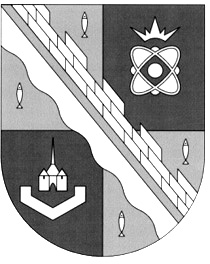 СОСНОВОБОРСКИЙ ГОРОДСКОЙ ОКРУГ ЛЕНИНГРАДСКОЙ ОБЛАСТИ(ЧЕТВЕРТЫЙ СОЗЫВ)Р Е Ш Е Н И Еот 28.03.2024 года  № 19«Об отчете главы Сосновоборского городского округа перед советом депутатов о работе в 2023 году»В соответствии с «Положением о порядке назначения и проведения отчета главы Сосновоборского городского округа перед советом депутатов Сосновоборского городского округа», утвержденным решением совета депутатов от 07.08.2019 №80 (с изменениями), совет депутатов Сосновоборского городского округаРЕШИЛ:1. Принять отчет главы Сосновоборского городского округа перед советом депутатов о работе в 2023 году.2. Признать деятельность главы Сосновоборского городского округа в 2023 году как удовлетворительную.3. Настоящее решение вступает в силу со дня принятия.Заместитель председателя совета депутатовСосновоборского городского округа                                 А.А. Павлов